            Emergency Contact Form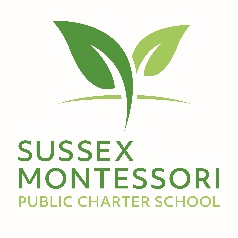 (This contact form will be given to classroom teachers so that they can contact you as needed.)Student’s Name: ________________________  Grade: ___________________Parent(s)/Guardian’s Name and phone number:________________________________              ________________________________________________________              ________________________________________________________              ________________________Email addresses for school/classroom information:_____________________________________________________________________________________________________________________In an Emergency, please contact the following people in the order they are listed:Sussex Montessori School    (302) 404-5367   24960 Dairy Lane, Seaford, DE 19973 www.sussexmontessoricharter.comNamePhone NumberAlternate Phone Number